                                                                                                 «Wolf Man» Μία από τις πέντε ψυχαναλύσεις, συγκεκριμένα η πέμπτη περίπτωση   του Φρόυντ( Υπόλοιπες : Ντόρα , ο μικρός Χάνς , ο άντρας με τους αρουραίους , ο πρόεδρος Σρέμπερ ).Εισαγωγή Ο Άνδρας = Σεργκέι Πανκέγιεφ (Pankejeff)(το πραγματικό του όνομα το μαθαίνουμε αργότερα από συνεντεύξεις που έδωσε ο ίδιος , καθώς είναι αντιδεοντολογικό να δημοσιεύονται έρευνες με τα ονόματα των ασθενών. Για αυτόν τον λόγο  λοιπόν ο Φρόυντ επέλεξε το συγκεκριμένο ψευδώνυμο)Ρώσος , Αριστοκρατική καταγωγή Επισκέφτηκε πρώτη φορά το ιατρείο του Φρόυντ στην Βιέννη το 1910 (21 ετών, 54 ο Φρόιντ), ο Φρόιντ είχε αρχίσει να χρησιμοποιεί ήδη πάνω από μία δεκαετία την ερμηνεία ονείρων  ως κύριο μέσον για να εισχωρήσει στο ασυνείδητο( δημοσίευση βιβλίου ΕΡΜΗΝΕΙΑ ΟΝΕΙΡΩΝ το 1900) , έπειτα από την εγκατάλειψη της ύπνωσης (BREUER , CHARCOT)ΣΥΜΠΤΏΜΑΤΑ=ΖωοφοβίαΈμμονες ιδέεςΚρίσεις άγχουςΣκανδαλώδη ερωτικά γούστα (Συγκεκριμένα , ερωτευόταν κυρίως γυναίκες από κατώτερα κοινωνικά στρώματα και το πάθος του για εκείνες φούντωνε όταν τις έβλεπε να τρίβουν το πάτωμα- πιθανώς αυτό να οφειλόταν στο γεγονός ότι όταν ήταν τριών ετών η αδελφή του τον μύησε σε ερωτικά παιχνίδια. Ενώ αυνανιζόταν μπροστά της, η τροφός του τον απείλησε ότι θα του κόψει το πέος.)ΌΝΕΙΡΟΣτο όνειρο ο άνδρας ήταν τεσσάρων χρονών, και την καθοδήγηση την έκανε ο ίδιος. Σύμφωνα με τον Φρόυντ σε αυτή την ηλικία τα παιδιά διανύουν το φαλλικό στάδιο – άγχος ευνουχισμού΄-φθόνος πέους«Ονειρεύτηκα ότι ήταν νύχτα και ότι ήμουν ξαπλωμένος στο κρεβάτι. (Τα πόδια μου ήταν προς το παράθυρο και μπροστά από αυτό υπήρχε μια σειρά από καρυδιές. Ξέρω ότι ήταν χειμώνας στο όνειρο κι ότι ήταν νύχτα). Ξαφνικά το παράθυρο άνοιξε μόνο του, ήμουν κατατρομαγμένος βλέποντας λευκούς λύκους να κάθονται στη μεγάλη καρυδιά. Ήταν έξι ή επτά. Ήταν κάτασπροι, και έμοιαζαν περισσότερο με τσοπανόσκυλα, έχοντας μεγάλες ουρές σαν των αλεπούδων και τα αυτιά τους ήταν τεντωμένα όπως ορθώνονται των σκύλων που ακούνε προσηλωμένοι κάτι. Κυριολεκτικά τρομοκρατημένος, προφανώς από το φόβο μου μην με φάνε οι λύκοι, ξύπνησα φωνάζοντας. Η νταντά μου έτρεξε στο κρεβάτι μου βιαστικά να δει τι μου είχε συμβεί. Χρειάστηκαν αρκετά χρόνια για να πεισθώ ότι όλα ήταν ένα όνειρο. Ήταν τόσο σαφής και ζωντανή η εικόνα του ανοίγματος του παραθύρου και της παρέας των λύκων στο δέντρο. Επιτέλους ησύχασα, αισθάνομαι σαν να έχω δραπετεύσει από κάποιο κίνδυνο, και πηγαίνω ξανά για ύπνο». (Φρόιντ 1918)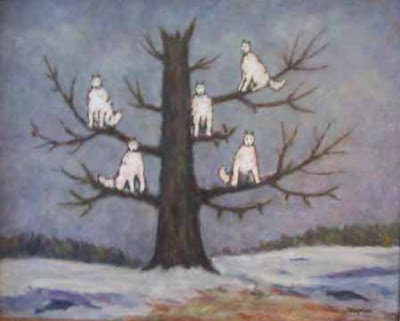 (Στο σχέδιο της εικόνας του ονείρου ο Σεργκέι ζωγράφισε μόνο πέντε λύκους.)ΑΝΤΙΚΕΊΜΕΝΑ ΟΝΕΊΡΟΥΚρεβάτιΠαράθυροΚαρυδιάΛύκοι ΙΔΙΌΤΗΤΕΣ ΑΝΤΙΚΕΙΜΈΝΩΝ -ΕΡΜΗΝΕΊΑΑΝΟΙΧΤΌ (παράθυρο)= υπονοεί την σκηνή της ασυνείδητης ανάμνησηςΆΣΠΡΟΙ (λύκοι)= παραπέμπουν σε πρόβατο , έλλειψη εξουσίας 6 ή 7 = ίσως η ώρα που διαδραματίστηκε το γεγονός ή η ηλικία του παιδιού όταν είδε το όνειροΟΡΘΩΜΈΝΑ ΑΥΤΙΆ, ΜΕΓΆΛΕΣ ΟΥΡΈΣ = βρίσκονται σε εγρήγορσηΠΑΝΩ ( λύκοι σε δέντρο)= παράδοξο του ονείρου , μόνο κοιτάνε , δεν μπορούν να το βλάψουν , παρ όλα αυτά νιώθει κάποια απειλή ΒΛΈΜΜΑ λύκων = Αντιστροφή βλέμματος παιδιού σε μια προηγούμενη ανάμνησηΑΚΙΝΗΣΊΑ = Έντονη ταραχήΔΈΝΤΡΟ = ΚρεβάτιΑΡΑ…ΠΆΝΩ ΣΕ ΈΝΑ Χ ΒΡΊΣΚΟΝΤΑΙ ΚΑΠΟΙΟΙ Υ ΠΟΥ ΝΙΏΘΕΙ ΟΤΙ ΤΟΝ ΕΠΕΙΛΟΎΝ ( και δεν κάνει τίποτα για αυτό) εξουσιαστική απόσταση   ταραχή που ένιωσε ένα απόγευμα που τον είχαν πάρει οι γονείς του μαζί τους στην κρεβατοκάμαρά τους επειδή ήταν άρρωστος και έγινε μάρτυρας μιας ερωτικής σκηνής .Μέσα από την ψυχανάλυση ο φρόιντ διαπίστωσε ότι μάλλον ήταν 1,5 ετών και όχι 4.ΒΆΣΗ ΕΡΜΗΝΕΊΑΣ = (ΔΙΕΡΓΑΣΊΕΣ) ΑΡΧΉ ΜΕΤΆΘΕΣΗΣ Έχει σχέση με ομοιότητα, επειδή νιώθουμε αμήχανα να ανακαλέσουμε το ίδιο το Αντικείμενο , ανακαλούμε ένα άλλο που γειτνιάζει συμβολικά με αυτό . ΛΥΚΟΣ= ΣΕΡΓΚΕΙ ( Έλλειψη εξουσίας , κοιτάει)ΑΡΧΉ ΣΥΜΠΎΚΝΩΣΗΣ Ο συνδυασμός πολλών παραστάσεων σε ένα αντικείμενο. Γειτνίαση από διαφορετικά περιβάλλοντα .ΘΕΩΡΊΑ ΑΠΟΠΛΆΝΗΣΗΣ ΚΑΙ ΔΗΜΙΟΥΡΓΊΑ ΠΡΏΤΟΥ ΨΕΎΔΟΥΣΟ Freud, επηρεασμένος από τον Charcot, αναγνώρισε στα υστερικά τραύματα ένα κρυφό ψυχικό νόημα. Προκειμένου να αναλύσει την αιτιακή σχέση μεταξύ του βιώματος, τραύματος, αποστροφής και υστερίας ανέπτυξε αρχικώς την «Θεωρία της Αποπλάνησης». Σύμφωνα με αυτή μια πρώιμη (προ-εφηβική) σεξουαλική εμπειρία που ξάφνιασε το παιδί στο μέτρο που δεν το επιθυμούσε και δεν το περίμενε, του δημιούργησε ένα ψυχικό τραύμαΚατά τη «Θεωρία της Αποπλάνησης», για τη δημιουργία του τραύματος προυποθέτονται δύο ειδών γεγονότα: Η «σκηνή» της αποπλάνησης και ένα «σύγχρονο» γεγονός που θα αναμοχλεύσει το πρώτο. Τραυματική είναι λοιπόν η ανάμνηση και όχι το ίδιο το συμβάνΟ Freud ονόμασε «πρώτον ψεύδος» το γεγονός ότι πολλές από τις σκηνές οι οποίες αφηγούνταν οι υστερικές ασθενείς του δεν ήταν αληθινές, αλλά φανταστικές , είχαν λάβει χώρα στη φαντασία τους με κίνητρο την επιθυμία σεξουαλικής συνεύρεσης με το αιμομικτικό αντικείμενο.ΘΕΡΑΠΕΙΑΑπάντηση του Φρόυντ:«Μόνο αν μπορέσει να μπει στη θέση της γυναίκας, να αντικαταστήσει τη μητέρα, να ικανοποιηθεί σεξουαλικά από τον πατέρα και να φέρει στον κόσμο ένα παιδί από αυτόν, η αρρώστια θα τον αφήσει ήσυχο»Καθώς είναι δύσκολο να ισχύσουν οι προϋποθέσεις αυτές, καταλαβαίνουμε ότι ο ασθενής πολύ δύσκολα θα μπορέσει να γιατρευτεί - τουλάχιστον κατά την άποψη του ίδιου του Φρόυντ... Και πραγματικά, η πρόβλεψη αυτή επιβεβαιώθηκε: ο Άνθρωπος με τους λύκους δε θεραπεύτηκε ποτέ...Σεργκέι Πανκέγιεφ:«Υποφέρω από γαστρεντερικές διαταραχές που οφείλονται, δυστυχώς, στην ψυχανάλυση»  «Αν είχα θεραπευτεί, αυτό δεν θα έπρεπε να συμβαίνει»   Τις βαρέθηκα πια»   δηλώνει στα ογδόντα επτά του χρόνια, ενώ συνεχίζει την ψυχανάλυση  .	Η ανάλυση διήρκεσε τέσσερα χρόνια -   ο Πανκέγιεφ, όπως αναφέρει στις συνεντεύξεις που έδωσε  επισκεπτόταν κάθε μέρα εκτός Κυριακής το ιατρείο  για μια συνεδρία μίας ώρας. Αν μετατρέψουμε τα δολάρια της εποχής εκείνης σε ευρώ του 2010, τα τέσσερα χρόνια της ψυχανάλυσης του Ανθρώπου με τους λύκους στοίχισαν περίπου 500.000 ευρώ. Πολύ σωστά, ο Πανκέγιεφ δηλώνει το 1974: «Το μειονέκτημα της ψυχανάλυσης είναι ασφαλώς το ότι αφορά μόνο τους ευκατάστατους. Πολλοί λίγοι άνθρωποι μπορούν να πληρώσουν μια τέτοια θεραπεία» . Και, πραγματικά, ο Φρόυντ το έχει ήδη διαβεβαιώσει το 1905 στη θεωρία του Για την ψυχοθεραπεία .ΠΗΓΕΣhttps://en.wikipedia.org/wiki/Sergei_Pankejeffhttps://www.freud.org.uk/ ( εικόνα)ΣΥΓΓΡΑΜΜΑ ( Η ΨΥΧΑΝΆΛΥΣΗ ΑΠΟ ΤΟΝ ΦΡΌΥΝΤ ΩΣ ΤΙΣ ΜΈΡΕΣ ΜΑΣ ,εκδόσεις κριτική )Προσωπικές σημειώσεις από μαθήματα ΚΛΙΝΙΚΗ ΨΥΧΟΛΟΓΊΑ II(Λ. Κανελλοπούλου )  και ΨΥΧΑΝΑΛΥΤΙΚΈΣ ΘΕΩΡΊΕΣ ΠΡΟΣΩΠΙΚΌΤΗΤΑΣ ( Π. Σταύρου )